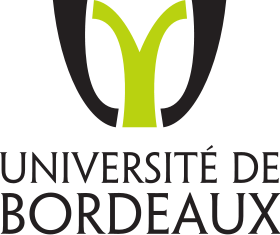 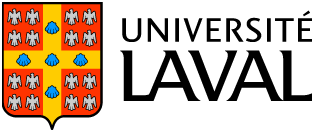 FICHE D’INSCRIPTIONA retourner avant le 22 janvier 2013mailto:christine.delisee@agro-bordeaux.frCollaboration Bordeaux-Laval1er séminaire de la communauté scientifique Forêt-Bois- 14 & 15 février 2013 – Bordeaux - Collaboration Bordeaux-Laval1er séminaire de la communauté scientifique Forêt-Bois- 14 & 15 février 2013 – Bordeaux --Je participerai aux sessions et/ou ateliers des :                   14-02 matin        14-02 après-midi : session 1      session 2      session3                    15-02 matin        15-02 après-midi Je serai présent aux repas/buffets des :                                              14-02                    15-02 